Gulfjobseeker.com CV No: 816768Mobile +971505905010  cvdatabase[@]gulfjobseeker.comTo contact this candidate use this linkhttp://www.gulfjobseeker.com/feedback/contactjs.php Name and Profession:Profession: 		An English teacherPersonal Information:Date of birth: 		10 / 1/ 1985Nationality: 		Syrian ArabMarital Status: 		SinglePersonal Profile:A well-qualified and experienced English teacher and translator with wide knowledge of editing, proofreading, arranging and preparing books layouts.A good person with intercultural and communication skills with famous professors and teachers.Work History and Experience:5 September 2007 – 28 June 2009Reiad Aleloom School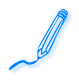 An English teacher at Reiad Aleloom School.Career objectiveI have taught around 2500 lessons varing from teaching pronunciation to teaching vocabulary and grammar.I try to use the skills and knowledge I have to enlighten learners in my field of expertise.Responsibilities:Teaching grades (5, 6, 7, 8, 9, and 10).Courses I have been teaching:∎ English Pronunciation in Use(Level: Elementary & Intermediate)Achievements:Correcting and developing pronunciation at young , teen and adult learners.∎ Basic Vocabulary in Use (Elementary)Vocabulary in Use (Intermediate)∎ Vocabulary in Practice(Levels: 1, 2, 3, 4, and 5)Achievements:Increasing  and developing the mental lexicon of my learners.∎ Grammar in Practice(Levels: 1, 2, 3, 4, and 5)Achievements:Teaching and developing difficult grammar rules and reinforcing the acquired rules of English grammar at my students.∎ Face to Face(Levels: Starter, Elementary, Preintermediate, Intermediate & Upper Intermediate)Achievements:Developing the four skills at my learners.∎ Headyway(Levels: Beginner, Elementary, Pre-Intermediate, Intermediate, Upper-Intermediate)Achievements:Teaching and developing the four basic skills at learners of English.July 2009 – 25 August 2011Alfurkan Lillugat PressA full-time English note and book editor at Alfurkan Lilugat Press.I edited a number of books and here are some of them:- An Arabic translation of John Steinbeck's Of Mice and Men.- An Arabic translation of Ernest Hemingway's The Old Man and the Sea.- An Arabic-English translation of Arthur Miller's Death of a Salesman.- An Arabic translation of Arthur Miller's The Crucible.- An Arabic-English translation of Christopher Marlowe's Doctor Faustus.- An An Arabic-English translation of Ben Jonson's Volpone.- An Arabic-English translation of John Dryden's All for Love.- An Arabic translation of William Shakespeare's Antony and Cleopatra.- An Arabic translation of Harry Bell’s Thirteen Short Stories.- A biography of Mrs. Nawal Bazerbashi under the title Ayna Altareek.Qualifications:Certificates:2009-2010:	An English certificate in MA admitting Exam.2009 -2010:	An ICDL holder.2009-2010: 	A bachelor of English Literature with a very			good GPA (74.11).2002-2003: 	A baccalaureate in sciences.Computer:I have professional and practical knowledge in the following programs:- Microsoft Office Programs- Adobe Acrobat Professional- Adobe In Design- AAA Logo- Hallmark Card ProgramLanguages:Arabic: 	mother tongueEnglish:	excellentRussian:	good